2017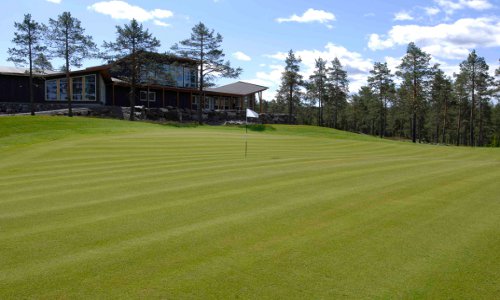 Liermoen friluftsområde!Vi har igjen gleden av å invitere dere til åpen dag på Liermoen friluftsområdeOnsdag 31. mai kl 10.00 – 14.00Program for dagen:10.00		Oppmøte på Flerbrukshuset på Liermoen10.00 – 10.30	Velkommen med kaffe og kringle 10.30 – 13.00	Etter eget ønske utforsker vi området på Liermoen, hvor det er mulig å gå natursti og prøve enkle golføvelser13.00 		Lunsj med drikke14.00		AvslutningTa på deg gode sko og passende klær.Kan være lurt å ha med seg eget drikke/drikkeflaske.Påmelding til:
Epost: madeleine.krogsether@kongsvinger.kommune.notlf: 48 18 91 31Innen onsdag 24. maiEgenandel som inkluderer alt: kr 100,- (betales ved oppmøte)